      Papeete, le vendredi 17 septembre 2021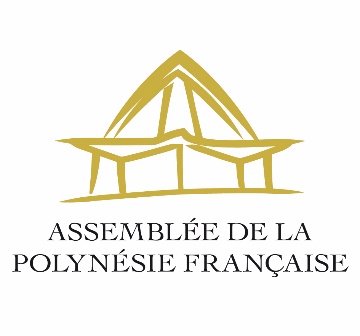 Communiqué de presseDécès de Mme Eleanor PARKER : les condoléances du président de l’assembléeLe président de l’assemblée de la Polynésie française, M. Gaston TONG SANG, a appris hier 
avec peine et tristesse le décès de Mme Eleanor PARKER, survenu à l’âge de 63 ans après plusieurs semaines de lutte digne et acharnée contre la maladie.Eleanor PARKER a été représentante à l’assemblée de la Polynésie de française entre 2004 et 2013. D’abord élue sous la bannière du Tahoeraa Huiraatira, elle rejoint le groupe Polynésien ensemble en 2007 avant de siéger en 2008 sur les bancs du groupe To Tatou Aia. Elle participera, en 2011, 
à la création du groupe des « îliens » Te Mana o te mau Motu au sein duquel elle siègera jusqu’à 
la fin de son mandat en mai 2013.Durant ses deux mandats à Taraho’i, Eleanor PARKER fut successivement présidente 
de la commission de l’éducation et de la recherche, présidente de la commission de la santé 
et de la médecine traditionnelle et enfin présidente de la commission des affaires économiques, 
du tourisme, de l’agriculture, de la mer et des transports. Elle créa en 2010, avec dynamisme 
et détermination, le premier forum sur la recherche qui rencontra un grand succès. 
Bien que n’exerçant plus de fonctions électives depuis la fin de son mandat à l’assemblée, Eleanor ne s’était pas éloignée de la vie politique locale, puisque c’est en qualité de collaboratrice du groupe Tavini Huiraatira à l’assemblée qu’elle continuait de servir sa population et de défendre 
ses convictions.Femme de foi et mère de famille aimante et attentionnée, Eleanor laisse le souvenir d’une élue dynamique, engagée et assidue remplie de bienveillance, de bon sens et de gentillesse. L’institution lui adresse ses hommages et sa reconnaissance pour son engagement et l’amour inconditionnel qu’elle vouait à son peuple et à son pays.Le président Gaston TONG SANG, en son nom personnel et en celui de toute la représentation, 
tient à adresser à l’ensemble de sa famille, de ses nombreux amis et de ses compagnons de route politiques ses condoléances attristées et ses pensées les plus sincères.-o-o-o-